Итоговая работа по русскому языку для 2 класса_______________________________________________________________________фамилия, имя учащегосяВариант 2.Часть 1.Задание №1. Отметь ряд, в котором все слова начинаются с согласного звука:1.Школа, сахар, огонь, луна.    	              2. Стулья, ячмень, зебра, ёжик. 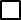 3. Лейка, сестра, экран, крупа . 	             4. Сарай, чугун, ветка, утро._____________________________________________________________________________ Задание №2. Отметь слово, в котором второй по счёту звук – мягкий согласный.1. Чайка.        2. Атака.      3. Учащийся.       4. Перчатка. ________________________________________________________________________________Задание №3. Отметь трёхсложное слово, которое имеет только один вариант переноса:1. Жираф.        2. Галчата.      3. у Юрия       4. Белая. ____________________________________________________________________________________Задание № 4.Отметь слово, в котором все согласные звуки звонкие.1.Лыжи.     2. Щука.       3. Цветы.       4. Носки.____________________________________________________________________________________Задание № 5.Отметь правильное утверждение о звуковом составе слова перья.В слове кисель:1) 5 звуков, 6 букв.                                            2)  первый звук твёрдый согласный.3) первый гласный безударный.                      4) 5 букв, 5 звуков._____________________________________________________________________________________Задание №6.Отметь слово, в котором звуки стоят в следующем порядке:1. Пятка.       2. Залив.          3. Деньги.         4. Почки.            _________________________________________________________________________________Задание №7.Отметь группу родственных слов.1. Гора, горит, горение, горелка.                        2. Лёд, ледяной, ледник, ледок.3. Коса, косить, косичка, косынка.                       4. Тень, тесный, теснота, тесен.________________________________________________________________________________Задание №8.Отметь слово, в котором есть орфограмма «Безударные проверяемые гласные в корне слова».1. Ветка.     2. Бегать.    3. Водитель.    4. Светлый._________________________________________________________________________________Задание №9.Отметь слово, которое является проверочным в данной группе слов.1. Лететь.         2. Полёт.          3. Вылет.          4. Прилететь. ________________________________________________________________________________Задание №10.Отметь слово, в котором на месте пропуска нужно написать букву и.1. Пт…нец.         2. С..няк.          3. Ст…на.            4. Шм…ли. _________________________________________________________________________________Задание №11.Отметь слово, с разделительным мягким знаком.1. Тюльпан.         2. Волчьи.          3. Больше.            4. Льдина. ________________________________________________________________________________Задание №12.Какое из слов проверили правильно? Отметь правильное доказательство.1. Волна – можно проверить словом волны.     2. Гора – можно проверить словом                                                                                                                                          горняк.3. Снежки – можно проверить словом снег.     4. Поход – можно проверить словом                                                                                                                                       походка. Задание №13.Отметь словосочетание, в котором допущена орфографическая ошибка.1. Хороший уражай.            2. Чистая улица.     3. Новая мебель.      4. Красная ягода._________________________________________________________________________________Задание №14.Отметь пару, в которой допущена ошибка.1. Смеяться - плакать.                           2. Густой – частый.3. Ласковый – нежный.                         4. Угощать - потчевать._________________________________________________________________________________Задание №15.Отметь слово, которое имеет несколько значений.1. Кран.                              2. Ветка.3. Липа.                             4. Торт._________________________________________________________________________________Задание №16.Отметь словосочетание, которое имеет переносное  значений.1. Красное яблоко.                             2. Золотое кольцо.3. Медвежий след.                              4. Тёплый голос.Часть 2.Задание №17.Даны слова: нога, чашка, тропа, стена,  брат, лодка.Объедини эти слова в две группы в зависимости от того, какая орфограмма есть в корне слова:Задание №18.Даны слова:  булка, клубки, барсук, белка, хлеб, билет .Запиши слова в нужный столбик таблицы. Обрати внимание: некоторые слова не нужно будет писать ни в один из столбиков.Задание №19.а) Определи границы предложения – поставь точки; отметь верное количество предложений.Зелёной листвой покрыты деревья дует тёплый ветерок расцвёл душистый ландыш под ногами у ручья прыгают лягушки.1)  3 предложения.          2)  5 предложений.3)  4 предложения .        4)  2 предложения.б)  Подчеркни имена прилагательные волнистой линией.в) Выпиши последнее предложение, подчеркни грамматическую основу:________________________________________________________________________________________________________________________________________________________________Задание №20. Прочитай текст.Мальчик осенью хотел разорить прилепленное под крышей гнездо ласточки. - Не разоряй гнезда, - сказал мальчику отец. - Весной ласточка опять прилетит. Прошла зима. В конце апреля пара острокрылых, красивеньких птичек прилетела и стала носиться вокруг старого гнездышка. Работа закипела - и скоро гнездышко было отделано заново. А недели через три из гнезда стали выглядывать крошечные головки. Как рад был теперь мальчик, что не разорил гнездышка! 62 слова (По К. Ушинскому.) Запиши основную мысль текста. В твоей записи должно быть 1-3 предложения._________________________________________________________________________________________________________________________________________________________________________________________________________________________________________________________________________________________________________________________________________________________________________________________________Выполняя задания, выбирай правильный вариант из четырёх возможных. Правильный ответ всегда только один.Правильный ответ отмечаем значком Х в тексте работы.Нельзя пользоваться учебниками, рабочими тетрадями, справочниками.1 звук2 звук3 звук4 звук5 звукмягкий согласныйударный гласныймягкий согласныймягкий согласныйбезударный гласныйПри выполнении заданий этой части работы запиши ответ на специально отведённых для этого строках.1 группа2 группаСлова со звуком  бСлова со звуком    б'